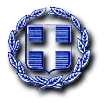 ΕΛΛΗΝΙΚΗ ΔΗΜΟΚΡΑΤΙΑΥΠΟΥΡΓΕΙΟ ΥΓΕΙΑΣ &ΚΟΙΝ.ΥΠΗΡΕΣΙΩΝΨ.Ν.Α.   «ΔΡΟΜΟΚΑΪΤΕΙΟ»ΙΕΡΑ ΟΔΟΣ 343 – ΧΑΪΔΑΡΙTMHMA :    OIKONOMIKOY                        ΧΑΪΔΑΡΙ   07/02/2013ΓΡΑΦΕΙΟ: ΠΡΟΜΗΘΕΙΩΝΤΗΛ : 2132046170-171ΑΡΙΘ. ΠΡΩΤ: 1751/706415ΔΙΑΓΩΝΙΣΜΟΣ ΜΕ ΔΙΑΔΙΚΑΣΙΕΣ ΑΠ΄ ΕΥΘΕΙΑΣ ΑΝΑΘΕΣΗΣ  (συλλογή  κλειστών προσφορών)ΠΡΟΫΠΟΛΟΓΙΣΜΟΣ  ΔΑΠΑΝΗΣ18.450,00€ ΕΥΡΩ ΣΥΜ/ΝΟΥ Φ.Π.Α.Προσφορές θα κατατίθενται μέχρι και την παραμονή της παραπάνω ημερομηνίας, δηλαδή στις 14/02/2013 &  ώρα 13:00μ.μ.                  ΔΙΑΚΗΡΥΞΗΓΙΑ ΤΗΝ ΑΝΑΠΤΥΞΗ ΠΡΟΓΡΑΜΜΑΤΟΣ ΜΙΣΘΟΔΟΣΙΑΣ-ΕΚΠΑΙΔΕΥΣΗΣ & ΥΠΟΣΤΗΡΙΞΗΣ ΤΜΗΜΑΤΩΝ ΤΟΥ ΝΟΣΟΚΟΜΕΙΟΥΤο  Ψ.Ν.Α.  “ΔΡΟΜΟΚΑΪΤΕΙΟ”  έχοντας υπόψη:Τις διατάξεις του Ν. 2286/95 (ΦΕΚ 19/Α/95) “Προμήθειες του Δημοσίου τομέα και ρυθμίσεις συναφών θεμάτων”Τις διατάξεις του Π.Δ. 118/07 & Π.Δ. 60/07.Τις διατάξεις του Οργανισμού του Ψ.Ν.Α. «ΔΡΟΜΟΚΑΪΤΕΙΟ» (ΦΕΚ 386/Β/25-5-89).Απόφαση Δ.Σ. 2148/06-12-2012 (θέμα 15ο) συνεδρίασης του Νοσοκομείου Δ Ι Ε Ν Ε Ρ Γ Ε ΙΔιαγωνισμό απευθείας ανάθεσης με συλλογή γραπτών κλειστών προσφορών,  για την ανάπτυξη προγράμματος μισθοδοσίας, εκπαίδευσης υπαλλήλων & υποστήριξης τμημάτων του Νοσοκομείου για δύο μήνες, με τους παρακάτω βασικούς και ουσιώδεις όρους & τις τεχνικές προδιαγραφές του παραρτήματος Α΄, το οποίο αποτελεί αναπόσπαστο μέρος της παρούσας διακήρυξης.ΑΡΘΡΟ  1ΟΣτο διαγωνισμό γίνονται δεκτές επιχειρήσεις (νομικά πρόσωπα) που δραστηριοποιούνται στον τομέα αυτό.ΑΡΘΡΟ  2ΟΓια τη συμμετοχή στο διαγωνισμό απαιτούνται:Κλειστή έγγραφη προσφορά, καθαρογραμμένη και συνταγμένη στην Ελληνική γλώσσα. Εάν στην προσφορά υπάρχει οποιαδήποτε προσθήκη ή διόρθωση, πρέπει αυτή να είναι μονογραμμένη από τον προσφέροντα. Τα τεχνικά στοιχεία της προσφοράς τοποθετούνται σε χωριστό σφραγισμένο φάκελο ο οποίος τοποθετείται μέσα στον κυρίως φάκελο με την ένδειξη «ΤΕΧΝΙΚΗ ΠΡΟΣΦΟΡΑ»Οι προσφορές θα κατατεθούν στο τμήμα Γραμματείας και θα πρωτοκολληθούν.Δήλωση, η οποία αναγράφεται επί της προσφοράς, ότι ο προσφέρων αποδέχεται ανεπιφύλακτα όλους τους όρους της διακήρυξης, εκτός εάν στην προσφορά ρητά αναφέρει τα σημεία εκείνα τα οποία δεν αποδέχεται.ΑΡΘΡΟ 3οΟι προσφορές ισχύουν και δεσμεύουν τους προσφέροντες για 60 ημερολογιακές ημέρες από την κατάθεση της προσφοράς.ΑΡΘΡΟ 4ΟΑπαγορεύεται ρητά η παραχώρηση της εργολαβίας σε άλλον (υπεργολαβία)ΑΡΘΡΟ 5ΟΗ προσφερόμενη τιμή θα αναλύεται ως εξής:Α)  Καθαρή τιμή/εφαρμογή σε Ευρώ (χωρίς Φ.Π.Α.)Β)  Επιβάρυνση με Φ.Π.Α. (συντελεστής)ΑΡΘΡΟ 6ΟΗ πληρωμή θα γίνεται μετά την έκδοση του σχετικού τιμολογίου, τη πιστοποίηση της καλής εκτέλεσης των εργασιών από την αρμόδια για το σκοπό αυτό Υπηρεσία του Νοσοκομείου και τη θεώρηση του χρηματικού εντάλματος από την υπηρεσία της Παρέδρου του Ελεγκτικού Συνεδρίου.ΑΡΘΡΟ 7Ο Τον Προμηθευτή βαρύνουν οι παρακάτω κρατήσεις:Υπέρ του Δημοσίου  1,536% επί της καθαρής συμβατικής αξίας.Φόρος εισοδήματος 8% επί της καθαρής συμβατικής αξίαςΑΡΘΡΟ 8οΟ προϋπολογισμός της δαπάνης του παραπάνω διαγωνισμού ανέρχεται στο ποσόν των 18.450,00 €  ΕΥΡΩ   ΣΥΜΠ/ΝΟΥ Φ.Π.Α.ΑΡΘΡΟ 9Ο1) Για ό,τι δεν προβλέπεται στη παρούσα διακήρυξη, ισχύουν οι διατάξεις του Ν. 2286/95 καθώς και του Π.Δ. 118/07 με τις εκάστοτε τροποποιήσεις τους.                                                                                 Ο ΠΡΟΕΔΡΟΣ                                                                              ΙΣΙΔΩΡΟΣ ΠΡΩΙΟΣΤΕΧΝΙΚΕΣ ΠΡΟΔΙΑΓΡΑΦΕΣΥΠΗΡΕΣΙΕΣ ΕΓΚΑΤΑΣΤΑΣΗΣ ΚΑΙ ΛΕΙΤΟΥΡΓΙΑΣ ΜΙΣΘΟΔΟΣΙΑΣ , ΕΚΠΑΙΔΕΥΣΗΣ & ΥΠΟΣΤΗΡΙΞΗΣ ΜΙΣΘΟΔΟΣΙΑΣ – ΤΜΗΜΑΤΟΣ ΠΡΟΣΩΠΙΚΟΥ – ΤΜΗΜΑΤΟΣ ΟΙΚΟΝΟΜΙΚΟΥΤΑΥΤΟΤΗΤΑ ΕΡΓΟΥΠαροχή μηχανογραφικών υπηρεσιών από εταιρεία Πληροφορικής για α) την εγκατάσταση, την πλήρη  λειτουργία προγράμματος της Μισθοδοσίας και  τη διασύνδεση με άλλα συστήματα του Ολοκληρωμένου Πληροφοριακού Συστήματος του Νοσοκομείου, β) την εκπαίδευση προσωπικού και γ) την υποστήριξη τμημάτων του Νοσοκομείου για επίλυση προβλημάτων. Συνολικό κόστος 15000€ πλέον ΦΠΑ 23%.  ΠΕΡΙΓΡΑΦΗ ΟΙ ζητούμενες υπηρεσίες είναι :Α) ΕΓΚΑΤΑΣΤΑΣΗ ΚΑΙ ΛΕΙΤΟΥΡΓΊΑ ΜΙΣΘΟΔΟΣΙΑΣΕΓΚΑΤΑΣΤΑΣΗ – ΠΑΡΑΜΕΤΡΟΠΟΙΗΣΗ   ΕΙΣΑΓΩΓΗ , ΕΛΕΓΧΟΣ ΕΓΚΥΡΟΤΗΤΑΣ ΔΕΔΟΜΕΝΩΝ   ΠΡΟΣΟΜΟΙΩΣΗ , ΕΠΑΛΗΘΕΥΣΕΙΣ, ΤΡΟΠΟΠΟΙΗΣΕΙΣ    ΕΚΠΑΙΔΕΥΣΗ ΠΡΟΣΩΠΙΚΟΥ ΜΙΣΘΟΔΟΣΙΑΣΥΠΟΣΤΗΡΙΞΗ ΚΑΤΑ ΤΗΝ ΠΑΡΑΓΩΓΙΚΗ ΛΕΙΤΟΥΡΓΙΑ   Β) ΕΚΠΑΙΔΕΥΣΗ ΥΠΑΛΛΗΛΩΝ ΤΜΗΜΑΤΟΣ ΠΡΟΣΩΠΙΚΟΥ   Γ)  ΕΚΠΑΙΔΕΥΣΗ – ΥΠΟΣΤΗΡΙΞΗ ΣΤΟ ΛΟΓΙΣΤΗΡΙΟΔΙΑΣΥΝΔΕΣΗ ΜΙΣΘΟΔΟΣΙΑΣ ΜΕ ΓΕΝΙΚΗ ΛΟΓΙΣΤΙΚΗ   ΕΚΠΑΙΔΕΥΣΗ ΤΜΗΜΑΤΟΣ ΟΙΚΟΝΟΜΙΚΟΥ   ΤΕΧΝΙΚΗ ΥΠΟΣΤΗΡΙΞΗ ΣΕ ΕΙΔΙΚΑ ΘΕΜΑΤΑ  ΠΑΡΑΔΟΤΕΑΟ Ανάδοχος του έργου θα πρέπει  :Να παραδώσει πλήρως λειτουργική, διασυνδεδεμένη με τα υποσυστήματα προσωπικού και Γενικού Λογιστηρίου  και εγκατεστημένη στο περιβάλλον SAP ERP του Νοσοκομείου, την εφαρμογή της ΜισθοδοσίαςΝα παράσχει, μέσω της κατάλληλης εκπαίδευσης  στο προσωπικό της Μισθοδοσίας, τη δυνατότητα να ενημερώνει το σύστημα με τις μηνιαίες μεταβολές των μισθοδοτικών στοιχείων, να εκδίδει τις καταστάσεις μισθοδοσίας και τα απαραίτητα μηχανογραφικά αρχεία ( για το ΙΚΑ , την Εφορία και την Ενιαία Αρχή Πληρωμών)  με τις δικές του αποκλειστικά δυνάμεις.Να παραδώσει πλήρως ενημερωμένα τα εγχειρίδια χρήσης και διαχείρισης.Να εκπαιδεύσει τους υπαλλήλους  του Τμήματος Προσωπικού στη διαχείριση του  Οργανογράμματος και στην καταχώρηση μεταβολών των στοιχείων φακέλου των υπαλλήλων του Νοσοκομείου.Να εκπαιδεύσει το προσωπικό του Τμήματος Οικονομικού σε ειδικά θέματα (Λογιστικό Άρθρο Μισθοδοσίας,  Μητρώο Δεσμεύσεων κλπ), να του επιδείξει-τεκμηριώσει τρόπους λήψης ζητούμενης πληροφορίας  και να επιλύσει προβλήματα λαθών  (Ακύρωση λανθασμένων  παραστατικών, ασυμφωνίες μητρώου δεσμεύσεων κλπ).Να εκτελέσει τις εργασίες κλεισίματος παλαιού έτους και ανοίγματος του  νέου.  ΑΝΑΛΥΤΙΚΗ ΠΕΡΙΓΡΑΦΗ ΕΡΓΑΣΙΩΝΕΓΚΑΤΑΣΤΑΣΗ ΚΑΙ ΛΕΙΤΟΥΡΓΊΑ ΜΙΣΘΟΔΟΣΙΑΣΕΓΚΑΤΑΣΤΑΣΗ – ΠΑΡΑΜΕΤΡΟΠΟΙΗΣΗ  Θα εγκατασταθεί και παραμετροποιηθεί το κύκλωμα  μισθοδοσίας στο περιβάλλον SAP του Νοσοκομείου, ώστε να υποστηρίζονται όλες οι συμβάσεις  εργασίας και τα είδη μισθοδοσίας των εργαζομένων, δηλαδή:ΣυμβάσειςΔημοσίουΙατρών ΕΣΥΙΔΑΧΙΔΟΧΕιδικευομένωνΕιδικών Κατηγοριών (Πρόεδρος, Μέλη ΔΣ, Δικηγόροι, Διοικητές, Σπουδαστές, Ωρομίσθιοι, Κληρικός κλπ)Είδη ΜισθοδοσίαςΜισθοδοσία ΜηνόςΔώρα Εορτών και Επίδομα ΑδείαςΥπερωρίες – ΕφημερίεςΔικαστικάΑναδρομικάΛοιπές ΑποζημιώσειςΕίδη Μηχανογραφικών Αρχείων.Αρχείο XML προς την ΕΑΠ.Αρχείο Συγκεντρωτικής Κατάστασης Μισθοδοσίας για την Εφορία.Αρχείο  απόδοσης εργοδοτικών εισφορών προς το ΙΚΑ.Καταστάσεις - ΑναφορέςΚατάσταση ΜισθοδοσίαςΕκκαθαριστικό ΑποδοχώνΕτήσιο εκκαθαριστικό για την εφορίαΚαταστάσεις μισθοδοτικών στοιχείωνΚαταστάσεις απόδοσης κρατήσεωνΣτατιστικάΕτήσια σύνολα αποδοχώνΛοιπές Καταστάσεις  ( Σε συμφωνία με Μισθοδοσία)ΕΙΣΑΓΩΓΗ & ΕΛΕΓΧΟΣ ΕΓΚΥΡΟΤΗΤΑΣ ΔΕΔΟΜΕΝΩΝ  Μετάπτωση Στοιχείων από προηγούμενη εφαρμογή.Εισαγωγή πρόσθετων  στοιχείων.ΠΡΟΣΟΜΟΙΩΣΗ , ΕΠΑΛΗΘΕΥΣΕΙΣ, ΤΡΟΠΟΠΟΙΗΣΕΙΣ   Πειραματική εκτέλεση μισθοδοσίας.Έλεγχος εγκυρότητας , διόρθωση, συμπλήρωση  Στοιχείων.ΕΚΠΑΙΔΕΥΣΗ ΠΡΟΣΩΠΙΚΟΥ ΜΙΣΘΟΔΟΣΙΑΣΣτην εισαγωγή  & έλεγχο στοιχείων.Στη δημιουργία Μισθοδοσιών και εκτύπωση.Στη δημιουργία αρχείων προς τρίτους.ΥΠΟΣΤΗΡΙΞΗ ΚΑΤΑ ΤΗΝ ΠΑΡΑΓΩΓΙΚΗ ΛΕΙΤΟΥΡΓΙΑ Παρουσία στην έδρα της για την από κοινού έκδοση της μισθοδοσίας και την άμεση επίλυση προβλημάτων.Συνέχιση της εκπαίδευσης.Επίλυση όλων των εκκρεμών  προβλημάτων ΕΚΠΑΙΔΕΥΣΗ ΥΠΑΛΛΗΛΩΝ ΤΜΗΜΑΤΟΣ ΠΡΟΣΩΠΙΚΟΥΣτη διαχείριση του Οργανογράμματος του ΝοσοκομείουΣτην εισαγωγή και μεταβολή Στοιχείων του φακέλου του προσωπικού.ΕΚΠΑΙΔΕΥΣΗ – ΥΠΟΣΤΗΡΙΞΗ – ΕΠΙΛΥΣΗ ΠΡΟΒΛΗΜΑΤΩΝ ΣΤΟ ΛΟΓΙΣΤΗΡΙΟΣτο Μητρώο Δεσμεύσεων Επίδειξη τρόπου λήψης πληροφορίας δεσμεύσεων ανά ΚΑΕ η δημιουργία πρόσθετης αναφοράς.Παρακολούθηση δεσμεύσεων συμβάσεων που επεκτείνονται σε επόμενα έτη.Διορθώσεις εγγραφών.Κλείσιμο Μητρώου Δεσμεύσεων – Άνοιγμα Μητρώου νέου έτους.Στην Καταχώριση τιμολογίων να είναι δυνατή η εμφάνιση των ΚΑΕ και του υπολοίπου της δεσμεύσεως.Τακτοποίηση διπλών εγγραφών τιμολογίωνΚλείσιμο Λογιστικού Έτους – Άνοιγμα ΝέουΔιασύνδεση Μισθοδοσίας με τη Γενική Λογιστική (Λογιστικό Άρθρο)ΚΟΣΤΟΛΟΓΗΣΗ ΤΩΝ ΥΠΗΡΕΣΙΩΝ    Θα απαιτηθούν 50 ημέρες ανθρώπινης προσπάθειας για την περαίωση των εργασιών που αναλύονται στη συνέχεια:Α) ΕΓΚΑΤΑΣΤΑΣΗ ΚΑΙ ΛΕΙΤΟΥΡΓΊΑ ΜΙΣΘΟΔΟΣΙΑΣ    (ΣΥΝΟΛΙΚΑ 38 ΗΜΕΡΕΣ) ΕΓΚΑΤΑΣΤΑΣΗ – ΠΑΡΑΜΕΤΡΟΠΟΙΗΣΗ  6  ΗΜΕΡΕΣ ΕΡΓΑΣΙΑΣΕΙΣΑΓΩΓΗ , ΕΛΕΓΧΟΣ ΕΓΚΥΡΟΤΗΤΑΣ ΔΕΔΟΜΕΝΩΝ  12 ΗΜΕΡΕΣ ΕΡΓΑΣΙΑΣΠΡΟΣΟΜΟΙΩΣΗ , ΕΠΑΛΗΘΕΥΣΕΙΣ, ΤΡΟΠΟΠΟΙΗΣΕΙΣ   3 ΗΜΕΡΕΣΕΚΠΑΙΔΕΥΣΗ ΠΡΟΣΩΠΙΚΟΥ ΜΙΣΘΟΔΟΣΙΑΣ10 ΗΜΕΡΕΣ ΕΡΓΑΣΙΑΣΥΠΟΣΤΗΡΙΞΗ ΤΗΣ ΤΗΝ ΠΑΡΑΓΩΓΙΚΗ ΛΕΙΤΟΥΡΓΙΑ  7 ΗΜΕΡΕΣ ΕΡΓΑΣΙΑΣΒ) ΕΚΠΑΙΔΕΥΣΗ ΥΠΑΛΛΗΛΩΝ ΤΜΗΜΑΤΟΣ ΠΡΟΣΩΠΙΚΟΥ  ( ΣΥΝΟΛΙΚΑ 1 ΗΜΕΡΕΣ)Γ)  ΕΚΠΑΙΔΕΥΣΗ – ΥΠΟΣΤΗΡΙΞΗ ΣΤΟ ΛΟΓΙΣΤΗΡΙΟ  (ΣΥΝΟΛΙΚΑ  11 ΗΜΕΡΕΣ) ΔΙΑΣΥΝΔΕΣΗ ΜΙΣΘΟΔΟΣΙΑΣ ΜΕ ΓΕΝΙΚΗ ΛΟΓΙΣΤΙΚΗ  (2 ΗΜΕΡΕΣ)ΕΚΠΑΙΔΕΥΣΗ ΤΜΗΜΑΤΟΣ ΟΙΚΟΝΟΜΙΚΟΥ  (1 ΗΜΕΡΑ )ΤΕΧΝΙΚΗ ΥΠΟΣΤΗΡΙΞΗ ΣΕ ΕΙΔΙΚΑ ΘΕΜΑΤΑ (8  ΗΜΕΡΕΣ)Το εκτιμώμενο  κόστος των υπηρεσιών ανέρχεται στο ποσό των (50 * 300€) 15000€ πλέον ΦΠΑ 23% = 18,450€ . ΧΡΟΝΟΣ ΥΛΟΠΟΙΗΣΗΣ  Οι εργασίες αναμένεται να ολοκληρωθούν  σε 4 εβδομάδες  από την υπογραφή της σύμβασης.Η Αναπλ. Προϊσταμένητου Τμήματος Πληροφορικής Χριστοδούλου ΓιάνναΤΟΠΟΣ ΔΙΑΓΩΝΙΣΜΟΥΨ.Ν.Α.«ΔΡΟΜΟΚΑΙΤΕΙΟ»ΙΕΡΑ ΟΔΟΣ 343 ΧΑΙΔΑΡΙΝ  ΗΜΕΡΟΜΗΝΙΑΔΙΑΓΩΝΙΣΜΟΥΠΑΡΑΣΚΕΥΗ15/02/2013ΩΡΑ:10:00π.μ.ΠΕΡΙΓΡΑΦΗΠΡΟΓΡΑΜΜΑ ΜΙΣΘΟΔΟΣΙΑΣ-ΕΚΠΑΙΔΕΥΣΗΣ-ΥΠΟΣΤΗΡΙΞΗΣ ΤΜΗΜΑΤΩΝ ΤΟΥ ΝΟΣΟΚΟΜΕΙΟΥ